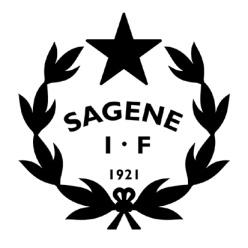 Tid: 		25.08.2020 kl. 18- 20.Sted:		Klubbhuset (eller digitalt for de som ønsker det)Inviterte:	Hele styret.Frafall: 	 	SAKSLISTE STYREMØTEÅpning av møtetGodkjenning av innkalling.Vedlegg: Innkalling styremøte 25.08.2020.Vedtak: Innkallingen godkjennes uten anmerkninger. Godkjenning av protokollerVedlegg: Protokoll styremøte 25.06.2020Vedtak: Protokollene godkjennes uten anmerkninger.  Vedtakssaker Søknad æresmedlemskap – Søknad vedlagt (konfidensielt), hastesak, Sagene IFs lov §3 (2) Sommeren 2020 – Evaluering av aktivitet og drift.Korona- situasjonen – Revidere budsjettet pga kompensasjon, nye regler for anlegg, info OIKDrift av tennisbanene – Booking app, regler, driftsavtale?Inkludering/rekruttering – Status turn/skoler/AKS/EST, repr.planen, avtale Lilleborg (vedlagt), Søknadsarbeid fond og stiftelser høsten 2020 – Prioriteringer? Planlegging av vintersesongen – Bruke dugnadstimer til gode på å skape inntekter/aktivitet?Orienteringssaker (20 min)Faste saker som settes opp på hvert møte: Endringer i admin – Fabian slutter, Bernhard økt stilling, Pak færre oppgaver, Hege kiosksjef.  Badminton – Kickoff 6. september i Bjølsenhallen.Besøk Stortingsrepresentant 2. september – Mathilde Tybring-Gjedde (H). Sagene- fest 5.-6. september – Sagene IF på ny El-sykkel med flyers, frykt og gøye leker. Del av Forskningsprosjekt - Oslo Met og NIH forsker på OIKs inkluderingsarbeid (foregangsklubb). Regnskapsrapport pr. 31.juli 2020 .Rapport utestående fordringer.Kartleggingsskjema avdelingene.Avviksrapportering HMS.Vedtaksprotokollen.MØTEPLAN 2020STYRESAKER FREMOVER:Oppfølging av utbyggingen av Voldsløkka sør Sette ned arbeidsgrupper – sykkel, økonomiPlanlegging av rekrutterings- og inkluderingsarbeidet høsten 2020Rehabilitering av tennisbanene på Voldsløkka - drift. Allidrett/turn – Mål og organisering? Nye idretter – Håndball? Badminton? Judo?GDPR – nye personvernregler i Sagene IF. Revidering årshjul (AU)Nytt medlemsregister?100- års jubileumFornye Anti- doping policy (nytt styret)Gjennomføre bedre klubb (nytt styre)MøteDatoTidspktStedStyremøte + strategi25/818:00KlubbhusetMøte økonomigruppa15/918:00KlubbhusetAU- møte22/918:00KlubbhusetStyremøte20/1018:00KlubbhusetAU- møte10/1118:00KlubbhusetMøte økonomigruppa17/1118:00KlubbhusetStyremøte + julebord17/1218:00Klubbhuset